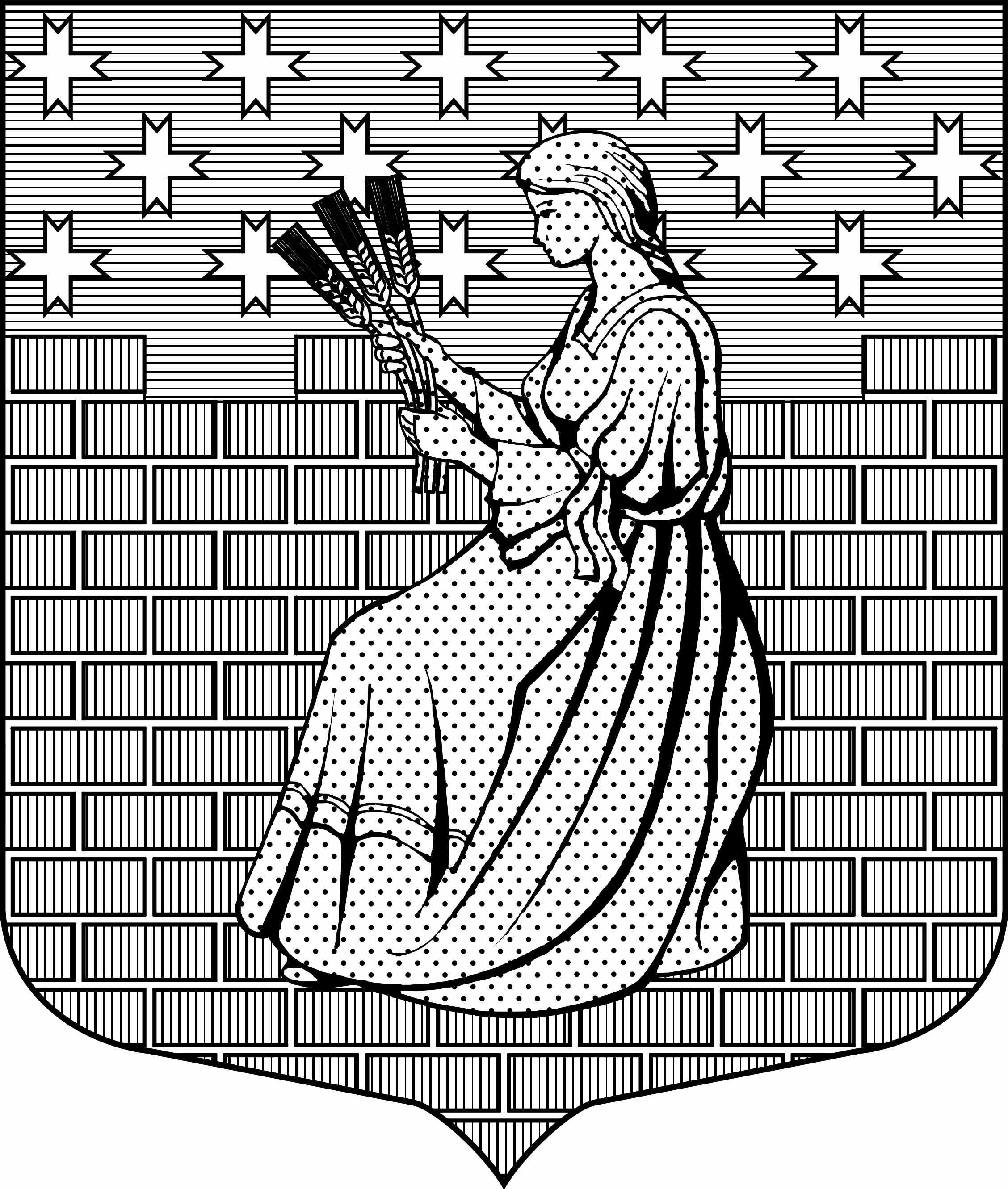 МУНИЦИПАЛЬНОЕ ОБРАЗОВАНИЕ“НОВОДЕВЯТКИНСКОЕ СЕЛЬСКОЕ ПОСЕЛЕНИЕ”ВСЕВОЛОЖСКОГО МУНИЦИПАЛЬНОГО РАЙОНАЛЕНИНГРАДСКОЙ ОБЛАСТИ_____________________________________________________________________________188661, РФ , Ленинградская обл., Всеволожский район, дер. Новое Девяткино дом 57 оф. 83  тел./факс (812) 595-74-44СОВЕТ ДЕПУТАТОВ РЕШЕНИЕ«10» февраля 2021 г.                                                                                                            № 06/01-02дер. Новое ДевяткиноОб утверждении отчета о работеконтрольно-счетного органа муниципального образования«Новодевяткинское сельское поселение»за 2020 годВ соответствии Федеральным законом от 06.10.2003 № 131-ФЗ «Об общих принципах организации местного самоуправления в Российской Федерации», Федеральным законом от 07.02.2011 № 6-ФЗ «Об общих принципах организации и деятельности контрольно-счетных органов субъектов Российской Федерации и муниципальных образований», Положением об организации и деятельности контрольно-счетного органа МО «Новодевяткинское сельское поселение», утвержденным решением совета депутатов от 28.12.2011 № 56/01-07, совет депутатов принялРЕШЕНИЕ:1. Принять к сведению и утвердить Отчет о работе контрольно-счетного органа муниципального образования «Новодевяткинское сельское поселение» Всеволожского муниципального района Ленинградской области за 2020 год согласно приложению.2. Опубликовать настоящее решение на официальном сайте МО «Новодевяткинское сельское поселение» в сети Интернет.3.Настоящее решение вступает в силу с момента принятия.3.Контроль за исполнением настоящего решения возложить на постоянную комиссию совета депутатов МО «Новодевяткинское сельское поселение» по бюджету, налогам и сборам, экономике и тарифам.Глава муниципального образования                                                                               Д.А. МайоровПриложениек решению совета депутатовот 10.02.2021 № 06/01-02О Т Ч Е То работе контрольно-счетного органа муниципального образования«Новодевяткинское сельское поселение»Всеволожского муниципального района Ленинградской областиза 2020 год1. Общие положенияНастоящий отчет о деятельности контрольно-счетного органа муниципального образования «Новодевяткинское сельское поселение» Всеволожского муниципального района Ленинградской области за 2020 год (далее – Отчет) подготовлен на основании требований статьи 19 Федерального закона от 07.02.2011 № 6-ФЗ «Об общих принципах организации и деятельности контрольно-счетных органов субъектов Российской Федерации и муниципальных образований», в соответствии с Положением о контрольно-счетном органе муниципального образования «Новодевяткинское сельское поселение» Всеволожского муниципального района Ленинградской области, утвержденным решением совета депутатов от 28.09.2011 № 56/01-07 (далее – Положение о КСО), Стандартом организации деятельности «Порядок подготовки годового отчета о результатах деятельности контрольно-счетного органа муниципального образования «Новодевяткинское сельское поселение» Всеволожского муниципального района Ленинградской области».В настоящем Отчете отражена информация об основных результатах деятельности контрольно-счетного органа муниципального образования «Новодевяткинское сельское поселение» (далее – КСО), контрольных и экспертно-аналитических мероприятиях, проведенных должностными лицами КСО, а также иная информация, связанная с выполнением полномочий КСО, определенных законодательством Российской Федерации и муниципальными правовыми актами МО «Новодевяткинское сельское поселение».КСО, в соответствии с Положением о КСО, является постоянно действующим органом внешнего муниципального финансового контроля и образуется советом депутатов МО «Новодевяткинское сельское поселение» (далее - совет депутатов).КСО не обладает правами юридического лица и подотчетен совету депутатов.Деятельность КСО осуществляется за счет средств бюджета МО «Новодевяткинское сельское поселение».Деятельность КСО началась с 01.10.2011. Действующий председатель КСО назначен на должность решением совета депутатов от 25.12.2018 № 100/01-07 с 10.01.2019, срок полномочий установлен на срок полномочий совета депутатов, предусмотренный Уставом муниципального образования.Полномочия КСО определены Бюджетным кодексом Российской Федерации, Федеральным законом от 07.02.2011 № 6-ФЗ «Об общих принципах организации и деятельности контрольно-счетных органов субъектов Российской Федерации и муниципальных образований», иными федеральными законами, Положением о бюджетном процессе в муниципальном образовании «Новодевяткинское сельское поселение» Всеволожского муниципального района Ленинградской области, утвержденным решением совета депутатов от 11.03.2020 № 15/01-02, Положением о КСО и другими муниципальными правовыми актами МО «Новодевяткинское сельское поселение».Деятельность КСО в течение 2020 года осуществлялась в соответствии с Планом работы контрольно-счетного органа на 2020 год, утвержденным советом депутатов 25.12.2019 № 71/01-07 (далее – Годовой план), предусматривающим проведение экспертно-аналитических и контрольных мероприятий, финансово-экономической экспертизы проектов муниципальных правовых актов, а также муниципальных программ и муниципальных подпрограмм.Кроме того, Годовой план включал в себя проведение мероприятий по правовой, методологической и организационной работе, противодействию коррупции и информационной деятельности, взаимодействию с другими органами.Годовой план выполнен в полном объеме.2. Общие итоги экспертно-аналитической деятельностиОдной из основных задач КСО является контроль за соблюдением бюджетного законодательства Российской Федерации и иных нормативных правовых актов, регулирующих бюджетные правоотношения в ходе исполнения бюджета.Данная система предполагает непрерывный цикл контроля над исполнением бюджета, реализуемого на трех последовательных стадиях: стадии предварительного контроля проекта бюджета на очередной финансовый год и на плановый период, стадии оперативного контроля непосредственно в ходе исполнения бюджета текущего финансового года и стадии последующего контроля уже исполненного бюджета за отчетный финансовый год.Выполнение данной задачи осуществляется посредством проведения предварительного контроля, то есть экспертизы проектов решений и иных нормативных актов, регулирующих бюджетные правоотношения в части расходования бюджетных средств.КСО в отчетном периоде осуществлял экспертно-аналитическую деятельность посредством проведения экспертизы проектов решений о бюджете и проектов решений о внесении изменений в них, подготовки информации о ходе исполнения бюджета муниципального образования, а также посредством проведения экспертизы проектов муниципальных правовых актов, в части расходования бюджетных средств.За 2020 год проведено 48 экспертно-аналитических мероприятий, из них 6 экспертиз проектов муниципальных правовых актов.Заключения по результатам проведенных в соответствии с Годовым планом экспертно-аналитических мероприятий направлены в совет депутатов и главе администрации муниципального образования, объектам проверки и размещены в установленные сроки на официальном сайте МО «Новодевяткинское сельское поселение» в сети Интернет.КСО в рамках проведения экспертно-аналитических мероприятий подготовлены следующие заключения, в том числе:1. 4 заключения по результатам финансовой экспертизы на проекты решений совета депутатов о внесении изменений и дополнений в решение совета депутатов МО «Новодевяткинское сельское поселение» от 25.12.2019 № 74/01-09 «О бюджете муниципального образования «Новодевяткинское сельское поселение» на 2020 год и на плановый период 2021 и 2022 годов».2. 1 заключение на проект решения совета депутатов МО «Новодевяткинское сельское поселение» Всеволожского муниципального района Ленинградской области «Об исполнении бюджета муниципального образования «Новодевяткинское сельское поселение» Всеволожского муниципального района Ленинградской области за 2019 год».3. 1 заключение на проект решения совета депутатов муниципального образования «Новодевяткинское сельское поселение» Всеволожского муниципального района Ленинградской области «О бюджете муниципального образования «Новодевяткинское сельское поселение» на 2021 год и на плановый период 2022 и 2023 годов».4. 33 заключения по результатам финансовой экспертизы на проекты изменений действующих муниципальных программ (муниципальных подпрограмм), в том числе:- 2 заключения по результатам финансовой экспертизы на проекты постановлений администрации МО «Новодевяткинское сельское поселение» «О внесении изменений в муниципальную программу «Формирование комфортной городской среды муниципального образования «Новодевяткинское сельское поселение» Всеволожского муниципального района Ленинградской области на 2018-2022 годы»;- 3 заключения по результатам финансовой экспертизы на проекты постановлений администрации МО «Новодевяткинское сельское поселение» «О внесении изменений в муниципальную программу «Управление муниципальными финансами в МО «Новодевяткинское сельское поселение» на 2018-2020 годы»;- 5 заключений по результатам финансовой экспертизы на проекты постановлений администрации МО «Новодевяткинское сельское поселение» «О внесении изменений в муниципальные программы, утвержденные постановлением администрации МО «Новодевяткинское сельское поселение» от 14.12.2017 № 123/01-04», включающего в себя следующие муниципальные программы:а). «Комплексное развитие транспортной инфраструктуры муниципального образования «Новодевяткинское сельское поселение» Всеволожского муниципального района Ленинградской области на 2017-2034 годы»;б). «Комплексное развитие коммунальной инфраструктуры муниципального образования «Новодевяткинское сельское поселение» Всеволожского муниципального района Ленинградской области на 2017-2034 годы»;в). «Комплексное развитие социальной инфраструктуры муниципального образования «Новодевяткинское сельское поселение» Всеволожского муниципального района Ленинградской области на 2017-2034 годы»;- 3 заключения по результатам финансовой экспертизы на проекты постановлений администрации МО «Новодевяткинское сельское поселение» «О внесении изменений в муниципальную подпрограмму «Благоустройство территории МО «Новодевяткинское сельское поселение» на 2020-2022 годы»;- 2 заключения по результатам финансовой экспертизы на проекты постановлений администрации МО «Новодевяткинское сельское поселение» «О внесении изменений в муниципальную подпрограмму «Содействие развитию потенциала и социализации молодежи в муниципальном образовании «Новодевяткинское сельское поселение» Всеволожского муниципального района Ленинградской области на 2020-2022 годы»;- 2 заключения по результатам финансовой экспертизы на проекты постановлений администрации МО «Новодевяткинское сельское поселение» «О внесении изменений в муниципальную подпрограмму «Развитие физической культуры и массового спорта в муниципальном образовании «Новодевяткинское сельское поселение» Всеволожского муниципального района Ленинградской области на 2020-2022 годы»;- 3 заключения по результатам финансовой экспертизы на проекты постановлений администрации МО «Новодевяткинское сельское поселение» «О внесении изменений в муниципальную программу «Социально-экономическое развитие муниципального образования «Новодевяткинское сельское поселение» Всеволожского муниципального района Ленинградской области на 2020-2022 годы»;- 2 заключения по результатам финансовой экспертизы на проекты постановлений администрации МО «Новодевяткинское сельское поселение» «О внесении изменений в муниципальную подпрограмму «Устройство наружного освещения муниципального образования «Новодевяткинское сельское поселение» Всеволожского муниципального района Ленинградской области на 2020-2022 годы»;- 2 заключения по результатам финансовой экспертизы на проекты постановлений администрации МО «Новодевяткинское сельское поселение» «О внесении изменений в муниципальную программу «Борьба с борщевиком Сосновского на территории МО «Новодевяткинское сельское поселение» на 2020-2022 гг.»;- 2 заключения по результатам финансовой экспертизы на проекты постановлений администрации МО «Новодевяткинское сельское поселение» «О внесении изменений в муниципальную подпрограмму «Обеспечение безопасности жизнедеятельности населения муниципального образования «Новодевяткинское сельское поселение» Всеволожского муниципального района Ленинградской области на 2020-2022 годы»;- 2 заключения по результатам финансовой экспертизы на проекты постановлений администрации МО «Новодевяткинское сельское поселение» «О внесении изменений в муниципальную программу «Развитие информационной структуры муниципального образования «Новодевяткинское сельское поселение» на 2018-2020 годы»;- 1 заключение по результатам финансовой экспертизы на проект постановления администрации МО «Новодевяткинское сельское поселение» «О внесении изменений в муниципальную программу «Обеспечение качественным жильем жителей муниципального образования «Новодевяткинское сельское поселение» Всеволожского муниципального района Ленинградской области, признанных в установленном порядке нуждающимися в жилых помещениях, на 2020-2022 годы»;- 1 заключение по результатам финансовой экспертизы на проект постановления администрации МО «Новодевяткинское сельское поселение» «О внесении изменений в муниципальную программу «Поддержка малого и среднего предпринимательства в муниципальном образовании «Новодевяткинское сельское поселение» Всеволожского муниципального района Ленинградской области на 2020-2022 годы»;- 1 заключение по результатам финансовой экспертизы на проект постановления администрации МО «Новодевяткинское сельское поселение» «О внесении изменений в муниципальную подпрограмму «Староста» в муниципальном образовании «Новодевяткинское сельское поселение» Всеволожского муниципального района Ленинградской области на 2020-2022 годы»;- 1 заключение по результатам финансовой экспертизы на проект постановления администрации МО «Новодевяткинское сельское поселение» «О внесении изменений в муниципальную программу «Об энергосбережении и о повышении энергетической эффективности в МО «Новодевяткинское сельское поселение» на 2020-2022 годы»;- 1 заключение по результатам финансовой экспертизы на проект постановления администрации МО «Новодевяткинское сельское поселение» «О внесении изменений в муниципальную подпрограмму «Сохранение и развитие культуры в муниципальном образовании «Новодевяткинское сельское поселение» Всеволожского муниципального района Ленинградской области на 2020-2022 годы».5. 2 заключения по результатам финансовой экспертизы на проекты муниципальных программ, начинающих свое действие в 2020 году, в том числе:- 1 заключение по результатам финансовой экспертизы на проект постановления администрации МО «Новодевяткинское сельское поселение» «Об утверждении муниципальной программы «Поддержка малого и среднего предпринимательства в муниципальном образовании «Новодевяткинское сельское поселение» Всеволожского муниципального района Ленинградской области на 2020-2022 годы»;- 1 заключение по результатам финансовой экспертизы на проект постановления администрации МО «Новодевяткинское сельское поселение» «Об утверждении муниципальной программы «Обеспечение качественным жильем жителей муниципального образования «Новодевяткинское сельское поселение» Всеволожского муниципального района Ленинградской области, признанных в установленном порядке нуждающимися в жилых помещениях, на 2020-2022 годы».6. 2 заключения по результатам финансовой экспертизы на проекты муниципальных программ, начинающих свое действие в 2021 году, в том числе:- 1 заключение по результатам финансовой экспертизы на проект постановления администрации МО «Новодевяткинское сельское поселение» «Об утверждении муниципальной программы «Управление муниципальными финансами в муниципальном образовании «Новодевяткинское сельское поселение» на 2021-2023 годы»;- 1 заключение по результатам финансовой экспертизы на проект постановления администрации МО «Новодевяткинское сельское поселение» «Об утверждении муниципальной программы «Развитие информационной инфраструктуры муниципального образования «Новодевяткинское сельское поселение» на 2021-2023 годы».7. 1 заключение по результатам внешней проверки годового отчета об исполнении бюджета МО «Новодевяткинское сельское поселение» Всеволожского муниципального района Ленинградской области за 2019 год.8. 1 заключение на состав бухгалтерской отчетности муниципального казенного предприятия «Управление коммунальными системами» муниципального образования «Новодевяткинское сельское поселение» Всеволожского муниципального района Ленинградской области за 2019 год.9. 3 информации о ходе исполнения бюджета муниципального образования «Новодевяткинское сельское поселение» Всеволожского муниципального района Ленинградской области, о результатах проведенных контрольных и экспертно-аналитических мероприятий за 1 квартал, за 1 полугодие и за 9 месяцев 2020 года.При проведении экспертно-аналитических мероприятий не выявлено:- нарушений законодательных и иных нормативных правовых актов;- нарушений, имеющих стоимостную оценку.Представлений и предписаний КСО за 2020 год не выносилось.Информация о деятельности КСО является открытой и размещается на официальном сайте МО «Новодевяткинское сельское поселение» в сети Интернет.3. Общие итоги контрольной деятельностиВ 2020 году КСО подготовлено 1 заключение по результатам проведения контрольного мероприятия «Внешняя проверка достоверности, полноты и соответствия нормативным требованиям составления и представления бюджетной отчетности главного администратора бюджетных средств муниципального образования «Новодевяткинское сельское поселение» Всеволожского муниципального района Ленинградской области за 2019 год».В соответствии с результатами контрольного мероприятия не выявлено нарушений, имеющих стоимостную оценку.Заключение о результатах проведенного контрольного мероприятия направлено в администрацию муниципального образования (отдел финансов).Представлений и предписаний КСО за 2020 год не выносилось.Кроме того, в течение 2020 года производился контроль за соблюдением бюджетного законодательства Российской Федерации и иных нормативных правовых актов, регулирующих бюджетные правоотношения в ходе исполнения бюджета муниципального образования.По итогам данного вида контроля отделом финансов администрации разработаны следующие нормативные правовые акты:- Положение о бюджетном процессе в муниципальном образовании «Новодевяткинское сельское поселение» Всеволожского муниципального района Ленинградской области в новой редакции, утвержденное решением совета депутатов от 11.03.2020 № 15/01-02.- Порядок формирования перечня налоговых расходов и оценки эффективности налоговых расходов муниципального образования «Новодевяткинское сельское поселение» Всеволожского муниципального района Ленинградской области, утвержденный постановлением администрации МО «Новодевяткинское сельское поселение» от 09.07.2020 № 82/01-04;- Порядок составления и ведения реестра расходных обязательств МО «Новодевяткинское сельское поселение», утвержденный постановлением администрации МО «Новодевяткинское сельское поселение» от 29.09.2020 № 99/01-04;- Порядок составления и ведения кассового плана исполнения бюджета муниципального образования «Новодевяткинское сельское поселение» Всеволожского муниципального района Ленинградской области, утвержденный постановлением администрации МО «Новодевяткинское сельское поселение» от 29.09.2020 № 100/01-04;- Основные направления бюджетной, налоговой и долговой политики МО «Новодевяткинское сельское поселение» на 2021 год и на плановый период 2022 и 2023 годов, утвержденные постановлением администрации МО «Новодевяткинское сельское поселение» от 20.10.2020 № 120/01-04;- Перечень муниципальных программ (подпрограмм) МО «Новодевяткинское сельское поселение», утвержденный постановлением администрации МО «Новодевяткинское сельское поселение» от 29.10.2020 № 126/01-04;- Порядок применения бюджетной классификации по расходам в части, относящейся к бюджету МО «Новодевяткинское сельское поселение», утвержденный постановлением администрации от 20.11.2020 № 147/01-04.4. Информационная, правовая, методологическая и иная деятельностьВ отчетном году также продолжалась планомерная работа по разработке и принятию правовых актов КСО, определяющих организационно-правовую основу деятельности и реализацию его полномочий.1. По вопросам правового, методологического обеспечения деятельности и организационной работы КСО за 2020 год разработаны и утверждены следующие документы:1.1. В соответствии с пунктом 3.1 Годового плана - 1 Стандарт внешнего муниципального финансового контроля, в том числе:- «Общие правила проведения контрольного мероприятия контрольно-счетным органом муниципального образования «Новодевяткинское сельское поселение» Всеволожского муниципального района Ленинградской области» (утвержден 20.07.2020 № 25/01-03).1.2. В соответствии с пунктом 3.2 Годового плана разработаны и внесены на рассмотрение и утверждение совета депутатов муниципального образования проекты решений по вопросам деятельности контрольно-счетного органа:- «Об утверждении регламента контрольно-счетного органа МО «Новодевяткинское сельское поселение» Всеволожского муниципального района Ленинградской области в новой редакции» (утвержден 02.06.2020 № 31/01-02);- «Об утверждении Порядка осуществления внешнего муниципального финансового контроля в муниципальном образовании МО «Новодевяткинское сельское поселение» Всеволожского муниципального района Ленинградской области» (утвержден 02.06.2020 № 32/01-02).1.3. В соответствии с пунктом 5.2 Годового плана - План работы КСО на 2021 год (утвержден 17.12.2020 № 59/01-02).2. В рамках рассмотрения запросов и обращений граждан, государственных органов и иных юридических лиц, в соответствии с пунктом 5.3 Годового плана в 2020 году:- подготовлен 1 ответ на обращения граждан, по вопросам, входящим в компетенцию контрольно-счетного органа;- подготовлено 7 ответов на запросы Контрольно-счетной палаты Ленинградской области;- подготовлен 1 ответ на запрос Совета муниципальных образований Ленинградской области;- подготовлен 1 ответ на запрос Комитета по местному самоуправлению, межнациональным и межконфессиональным отношениям Ленинградской области;- подготовлено 9 ответов на запросы Союза муниципальных контрольно-счетных органов Российской Федерации.КСО взаимодействует с Контрольно-счетной палатой Ленинградской области, контрольно-счетными органами других муниципальных образований Ленинградской области, принимает участие в заседаниях Общего собрания Совета контрольно-счетных органов Ленинградской области. Является членом Союза муниципальных контрольно-счетных органов Российской Федерации.КСО в 2020 году проводил работу и по предупреждению причин возможных нарушений, давал рекомендации по приведению ранее принятых муниципальных правовых актов в соответствие с действующим законодательством, по своевременному принятию соответствующих мер по недопущению нарушений, в том числе и в процессе разработки проектов муниципальных правовых актов.Председатель КСО в 2020 году прошел дополнительное профессиональное обучение на курсах повышения квалификации в Северо-Западном институте управления – филиале ФГБОУ ВПО «Российская академия народного хозяйства и государственной службы при Президенте Российской Федерации» по программе «Актуальные вопросы деятельности контрольно-счетных органов».5. Основные задачи дальнейшей деятельности контрольно-счетного органаСовместная работа КСО и отдела финансов администрации муниципального образования создает реальные предпосылки к развитию независимого внешнего финансового контроля, формированию единой системы предупреждения и оперативного устранения выявленных нарушений и недостатков и в конечном итоге – к повышению эффективности контроля за использованием бюджетных средств и успешной реализации программы социально-экономического развития муниципального образования.В 2021 году КСО будет продолжена работа по совершенствованию внешнего муниципального финансового контроля, повышению его качества и эффективности; оценке рационального распределения ресурсов и эффективной деятельности администрации муниципального образования по достижению намеченных результатов; дальнейшему совершенствованию методологического и методического обеспечения контрольной, экспертно-аналитической деятельности, применение стандартов финансового контроля.Также в 2021 году КСО продолжит работу по выявлению и по предупреждению причин возможных нарушений с целью разработки рекомендаций по своевременному принятию соответствующих мер по их устранению и недопущению.Председатель контрольно-счетного органа                                                                Ю.В.Щербакова